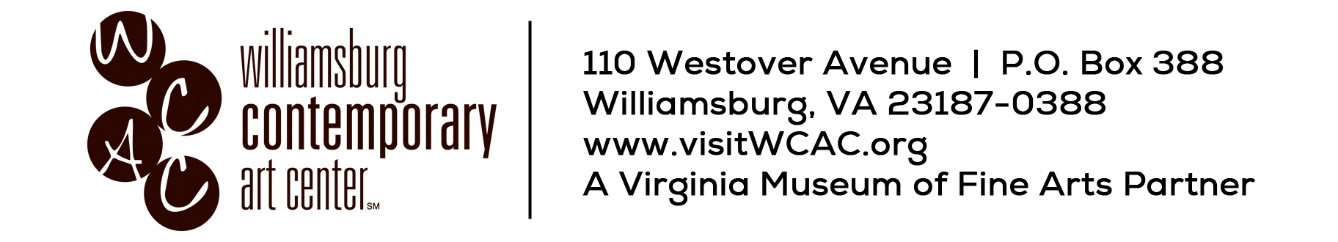 2017 COLLEGE ART SCHOLARSHIP APPLICATIONWilliamsburg Contemporary Art Center is offering $2,000 in art scholarships to graduating seniors residing in the Williamsburg/James City County and Bruton District of York County School Districts. The minimum scholarship award will be $500. Students planning to attend a college or art school in the Fall 2017 with art as a significant part of their studies are eligible to apply for this scholarship. Students must be enrolled in a college or art school in order to receive the scholarship funds. Deliver this completed form with your portfolio by 3:00 p.m. on Saturday, April 22nd  to Williamsburg Contemporary Art Center at the address listed above.If you need more space than is provided on this form, please use additional pages and attach them to your application. NAME:		 ADDRESS:	CITY, ZIP:EMAIL:	PHONE:SCHOOL:Bruton H.S.Jamestown H.S.Lafayette H.S.Providence Classical SchoolWalsingham AcademyWarhill H.S.Williamsburg Christian AcademyHome-schooledArt Teacher:Have you already been accepted to an art school or college?   □ YES  □ NOIf you’ve not yet decided on which school you will attend, please indicate those you have applied to:Art Background:Describe your current art courses and/or activities:List and describe the art courses you’ve taken in previous terms. (include term & year)List any art-related activities/organizations/clubs in which you’ve participate: (include term & year)Have you received any awards or prizes for your art?  Please describe.ESSAY QUESTION: On a separate page, please describe your art and what it means to you. What role do you anticipate art will play in your life? Describe your favorite art project.ADDITIONAL REQUIREMENTS:PORTFOLIO OF RECENT WORK: Along with this completed application, please provide a Digital Portfolio (CD or Thumb-drive) of your recent art work including 8-15 pieces representing each of the areas of art that you’re concentrating in. (e.g., painting, drawing, pottery).TWO LETTERS OF RECOMMENDATION: Please provide two letters of recommendation, at least one of which should be from someone who can comment on your interest and ability in art.Scholarship applications & portfolios must be delivered to Williamsburg Contemporary Art Center by 3:00 p.m. on  Saturday in APRIL 22, 2017The portfolios will be reviewed by a jury committee and finalists may be invited for an interview. All portfolios will be returned.GALLERY HOURS:  Tues – Saturday, 11:00 am – 3:00 pm / Sunday, 1:00 to 4:00 pm.LOCATION: 110 Westover Avenue, Williamsburg 
(the Blue Building at the corner of Lafayette Street and Westover Avenue)PHONE: 757-229-4949EMAIL: visitWCAC@gmail.comWEB:	https://visitwcac.org/what-we-do/community-activities/Please list the school/college you plan to attend:Please list the school/college you plan to attend:Application status:College/SchoolAcceptedWait ListApplication PendingAddressAcceptedWait ListApplication PendingCity, State, ZipAcceptedWait ListApplication PendingIntended MajorAcceptedWait ListApplication PendingCollege/SchoolAcceptedWait ListApplication PendingAddressAcceptedWait ListApplication PendingCity, State, ZipAcceptedWait ListApplication PendingIntended MajorAcceptedWait ListApplication PendingCollege/SchoolAcceptedWait ListApplication PendingAddressAcceptedWait ListApplication PendingCity, State, ZipAcceptedWait ListApplication PendingIntended MajorAcceptedWait ListApplication PendingCollege/SchoolAcceptedWait ListApplication PendingAddressAcceptedWait ListApplication PendingCity, State, ZipAcceptedWait ListApplication PendingIntended MajorAcceptedWait ListApplication Pending